KENDRIYA VIDYALAYA NFR NEW JALPAIGURIA walk-in interview will be conducted for preparing a panel of contractual teachers in various subjects for the session 2024-25 as per the schedule given below. Candidates have to report to the Vidyalaya at 8:00 am with all original certificates and self-attested copies of those certificates.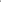 Note:The Bio-data form may be downloaded from the Vidyalaya website and submit the same along with self-attested copies of all relevant documents, e-mail address and phone number.Separate application must be given for different postsCandidate must have proficiency in teaching in English & HindiNo TA/DA will be given to the candidates for attending interview.There will be a written test for PRT if more candidates appear.PrincipalKV NFR NJPSl. No.Post and SubjectMinimum QualificationDate of Interview1.TGTs (Social Studies)1. Bachelor's degree with at least 50% marks in concerned subject and aggregate.2. B.Ed. or equivalent degree & proficiency in teaching in Hindi and English medium.3. Candidates who qualified CTET- II will be given preference. 4, For TGT (SSt.) any two of the subjects Hist./Geo./Pol.Sc., should be an elective subject in Degree level.Desirable: Knowledge of Computer Application.24.02.20242.TGTs (English, Hindi, Maths, Sanskrit)1. Bachelor's degree with at least 50% marks in concerned subject and aggregate.2. B.Ed. or equivalent degree & proficiency in teaching in Hindi and English medium.3. Candidates who qualified CT ET- II will be given preference. Desirable: Knowledge of Computer Application.24.02.20243.TGT — Science1. Bachelor's degree in Botany, Zoology & Chemistry with 50 % marks.2. B.Ed. or equivalent degree & proficiency in teaching in Hindi and English medium.3. Candidates who qualified CTET- Il will be given preference. Desirable: Knowledge of Computer Application.24.02.20244.PRTs1. Senior Secondary School Certificate with 50% marks or Intermediate with 50% marks or its equivalent. D.El.Ed/JBT. 2. Candidates must be proficient in teaching in both Hindi and English medium.3. Candidates who have qualified CTET — I will be given preference.Desirable: Knowledge of Computer Application24.02.20245.Comp. Instructor1. BCA/B.Sc. (Comp.Sc.)/PGDCA along with Master's degree in any subject or equivalent.2. Candidates must be competent to teach Artificial Intelligence as a subject in class IX & X.Note: Proficiency in teaching in Hindi and English medium.24.02.20246.Games CoachDegree in Physical Education(B.P.Ed) from recognized institution.24.02.20247.Special Educator1. Graduate with B.Ed. (Special Education)OR2. B.Ed. (General ) with one year Diploma in Special Education OR3. B.Ed. (General) with two year Diploma in Special Education OR4. B.Ed. (General ) with Post Graduate Professional Diploma in Special Education (PGPC)OR5. B.Ed. Special Education and Post Graduate Professional Certificate in Special Education (PGPC)OR6. PG Diploma in Special Education (Mental Retardation)OR7. PG Diploma in Special Education (Multiple Disability: Physical &Neurological)OR8. PG Diploma in Special Education (Loco motor Impairment and Cerebral Palsy)OR9. Secondary level Teacher Training Course in Visual Impairment.OR10. Senior Diploma in Teaching the DeafOR11. BA B.Ed. in Visual ImpairmentORAny other equivalent qualification approved by RCINote: Proficiency in teaching in Hindi and English medium. Desirable: Knowledge of Computer Application.24.02.20248.Music Teacher1. Senior Secondary School Certificate with 50% marks orIntermediate with 50% marks or its equivalent and Bachelor Degree in Music or equivalent from a recognized University.2. Competence to teach through English\Hindi medium.Desirable: Knowledge of Computer Applications.24.02.2024